Сова:   Ну вот и всё, пришёл тот час,Пришла пора прощаться.Ах, как не хочется, друзья,Мне с вами расставаться!Вам сегодня пожелаю Всем счастливого пути, Чтобы школьной жизни трудности Вы легко смогли пройти.Сова прощается и уходит.19.Вот и пришла пора сказать вам: «До свиданья!»Но все равно не будем мы грустить.Сегодня хочется на празднике прощальномЛишь доброе «спасибо!» говорить!20.«Благодарим!» мы скажем воспитателям,И слово это сотню раз мы повторим,За то, что были к нам добры, строги, внимательны,И память добрую о вас мы сохраним!21.Мы здесь росли, учились и играли,И педагогам скажем от души,Что сохраним полученные знанья –За парту скоро сядут малыши!22.Нам домом стал наш садик «Радуга»,Его мы «малой Родиной» зовем.Нас ждет учебы трудная дорогаИ встреча с первым школьным букварем!23. Мы сегодня расстаемся с Вами, грустно всем нам, что и говорить,Мы пришли последний раз с цветами, чтобы Вас за все благодарить.24. За работу вашу и за ласку, за великий и почетный труд,                  Мы Вам спасибо говорим, прощаться с Вами не хотим…25.ЗА ТО, О ЧЕМ МЕЧТАЛИ ЗДЕСЬ МЫ СТОЛЬКО ЛЕТ ПОДРЯД,ЗА ТО, ЧТО БЫЛО, БУДЕТ, ЕСТЬ…ВСЕ ВМЕСТЕ. СПАСИБО, ДЕТСКИЙ САД! (ВОЗДУШНЫЙ ПОЦЕЛУЙ)Ответное слово родителей.ИСПОЛНЯЕТСЯ ПЕСНЯ «  Детский садик »ВЕДУЩИЙ.ЧТО СКАЗАТЬ ВАМ НА ПРОЩАНЬЕ В ЭТОТ ТРОГАТЕЛЬНЫЙ ЧАС?ЧТОБ ИСПОЛНИЛИСЬ ЖЕЛАНЬЯ И МЕЧТЫ СБЫЛИСЬ У ВАС,ЧТОБЫ ШЛИ ПО ЖИЗНИ СМЕЛО, ЗА ЛЮБОЕ БРАЛИСЬ ДЕЛО,ЧТОБЫ ВЫ С ПУТИ НЕ СБИЛИСЬ, ЧТОБЫ ВАМИ ВСЕ ГОРДИЛИСЬ,СТРОЙТЕ, ПОЙТЕ И ДЕРЗАЙТЕ, НО ПРО НАС НЕ ЗАБЫВАЙТЕ! ВЕДУЩИЙ. А ТЕПЕРЬ – САМОЕ ПРИЯТНОЕ: ПОДАРКИ ДЛЯ ВАС, РЕБЯТА. ВРУЧЕНИЕ ДИПЛОМОВ, ПОДАРКОВ.СЛОВО ПРЕДОСТАВЛЯЕТСЯ РОДИТЕЛЯМ. КАЖДОМУ ИЗ ДЕТЕЙ ДАРЯТ ДИПЛОМЫ, ПОДАРКИ.ЗВУЧИТ МУЗЫКА, ДЕТИ УХОДЯТ ИЗ ЗАЛА.Дети: 1. Мы сегодня с детским садом навсегда прощаемся,Нам теперь учиться надо, в школу собираемся!2. Детский сад был нашим домом, теплым, добрым и родным,Все здесь дорого, знакомо, все запомнится таким.3. Наши милые подружки, мишки, зайчики, игрушки,С вами надо нам проститься, в школу мы идем учиться.4. Этот праздник – день прощанья грустный и веселый,Детский сад наш, до свиданья,Дети: 5. Жили-были 100 ребят,Все ходили в детский сад.6. Раз – ребенок очень шумный!7. Два – ребенок самый умный!8. Три – ребенок самый смелый –Все успел, сказал и сделал!9. 5, 17, 26 – здесь талантливых не счесть!Все: Почему?10. Да потому! Объяснять не надо!11. Ответ один – ходите в садик!
Народ там добрый и веселый.
Все дети знают: воспитатель –
Все лучшее, что есть до школы!12. Здесь раскрыли в нас таланты.Мы певцы и музыканты,Мы художники, танцорыИ немножечко актеры.Ведущий: Кто талантливы, умны?Все: Ну, конечно, это мы!13. Из дошколят мы выросли,Настал наш звездный час.И все, что мы умеем,Покажем вам сейчас.14.Но будем помнить мы всегда, как первый раз пришли сюда.Для всех гостей, в прощальный час, исполним выпускной мы вальс.15.Дошколенок, дошколенок,Ты совсем еще ребенок,Но пройдет за годом год,Из дошкольника-мальчишкиПервоклассник подрастет.16.У дошкольника заботыНет, поверьте, никакой:Это что же за работа –Он играет день-деньской!17.Спит в кроватке в тихий час –Копит силы про запас.Он гуляет и рисует,Лепит, клеит, мастерит,Песни в зале распевает,По-английски говорит...18.Что же это получается?Все работой называется?Трудно здесь не согласиться:Всем приходится трудиться!19.Вот и пришла пора сказать вам: «До свиданья!»Но все равно не будем мы грустить.Сегодня хочется на празднике прощальномЛишь доброе «спасибо!» говорить!20.«Благодарим!» мы скажем воспитателям,И слово это сотню раз мы повторим,За то, что были к нам добры, строги, внимательны,И память добрую о вас мы сохраним!21.Мы здесь росли, учились и играли,И педагогам скажем от души,Что сохраним полученные знанья –За парту скоро сядут малыши!22.Нам домом стал наш садик «Радуга»,Его мы «малой Родиной» зовем.Нас ждет учебы трудная дорогаИ встреча с первым школьным букварем!23. Мы сегодня расстаемся с Вами, грустно всем нам, что и говорить,Мы пришли последний раз с цветами, чтобы Вас за все благодарить.24. За работу вашу и за ласку, за великий и почетный труд,                  Мы Вам спасибо говорим, прощаться с Вами не хотим…25.ЗА ТО, О ЧЕМ МЕЧТАЛИ ЗДЕСЬ МЫ СТОЛЬКО ЛЕТ ПОДРЯД,ЗА ТО, ЧТО БЫЛО, БУДЕТ, ЕСТЬ…Сценарий выпускного праздника «Наши дети — Лучше всех!» — 2018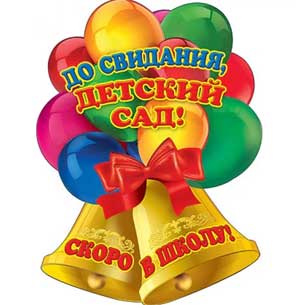 Выпускной праздник для детей подготовительной группы «Семицветик» МКОУ «НОШ г. Бодайбо»Музыкальный руководитель – Цыганий Т.Н.Звучит торжественная музыка, в зал заходит Ведущий.Ведущий: Сегодня праздник удивительный!
Он не простой, он заключительный!
Для всех, кто в школу собирается,
Прощальный бал наш начинается!А вот и они, наши выпускники! ВстречайтеЗвучит музыка для входа. Дети парами заходят в зал, расходятся на полукруг.Ведущий:Как быстро годы пролетели!Мы оглянуться не успели…
Ведь только были малышами!
А нынче – посмотрите сами:
Совсем большие наши дети!Несёт вперёд их добрый ветер!От всей души мы им сейчасДавайте скажем:Все зрители: В добрый час! АплодисментыДети: 1. Мы сегодня с детским садом навсегда прощаемся,Нам теперь учиться надо, в школу собираемся!2. Детский сад был нашим домом, теплым, добрым и родным,Все здесь дорого, знакомо, все запомнится таким.3. Наши милые подружки, мишки, зайчики, игрушки,С вами надо нам проститься, в школу мы идем учиться.4. Этот праздник – день прощанья грустный и веселый,Детский сад наш, до свиданья,Все: Здравствуй, здравствуй школа!Песня « До свидания, детский сад ».Дети: 5. Жили-были 100 ребят,Все ходили в детский сад.6. Раз – ребенок очень шумный!7. Два – ребенок самый умный!8. Три – ребенок самый смелый –Все успел, сказал и сделал!9. 5, 17, 26 – здесь талантливых не счесть!Все: Почему?10. Да потому! Объяснять не надо!Ведущий: Просто это дети — из нашего детсада.11. Ответ один – ходите в садик!
Народ там добрый и веселый.
Все дети знают: воспитатель –
Все лучшее, что есть до школы!12. Здесь раскрыли в нас таланты.Мы певцы и музыканты,Мы художники, танцорыИ немножечко актеры.Ведущий: Кто талантливы, умны?Все: Ну, конечно, это мы!13. Из дошколят мы выросли,Настал наш звездный час.И все, что мы умеем,Покажем вам сейчас.Песня «Прощальная».Ведущий: Сегодня день прощальный с вами, какие добрые слова сказать?                   Пять лет вы в детский сад шагали и вот настал прощанья час.14.Но будем помнить мы всегда, как первый раз пришли сюда.Для всех гостей, в прощальный час, исполним выпускной мы вальс.Дети исполняют «Вальс» Дети садятся на места.Звучит мотив из передачи «Лучше всех»Ведущий: Да – да! Не удивляйтесь! Сегодня в нашем детском саду мы решили показать таланты всех наших детей, ведь и для вас, и для нас наши дети – лучше всех!И сегодня эти слова — девиз нашего праздника. Скажем все вместе – наши детиВсе зрители: Лучше всех!Аплодисменты.Ведущий: Сегодня мы хотим вам напомнить, как всё начиналось.В зал заходят малыши с Воспитателем группы.1. Вас сегодня малыши
Поздравляют от души.
В первый класс вы поступайте
И про нас не забывайте.2. Вы уже совсем большие.
Вы красивы и умны.
Чтоб до вас нам дотянуться
На носочки встать должны.3. Очень скоро, очень скоро
Поступаете вы в школу.
Пожелать уже пора
Вам «Ни пуха, ни пера!»Дети исполняют песню «Я на сцену выхожу».Ведущий: Ах, какие малыши молодцы! Спасибо, что пришли поздравить наших выпускников.  А в подарок вам – шары и чудесная книга! Ведущий дарит связку воздушных шаров и книгу воспитателю мл.гр.Фонограмма: « Топает малыш»Малыши уходят, все хлопают в ладошиВедущий: Спешат ребята из детсадаПоздравить всех выпускников!Вы поздравленья принимайте,И хлопать дружно начинайте!Дети второй младшей группы исполняют песню «Детский сад».Дети средней группы исполняют танец «Цып, цып, цыплята».Дети средней группы «Берёзка»  исполняют танец «Дождик» Ведущий: Ну,  а мы продолжаем наш выпускной праздник, девиз которого давайте все вместе повторим – наши детиВсе: Лучше всех!Ведущий: Ваши дети ещё и самые любознательные, настоящие почемучки!Каждый день у них вопросы – почему да почему?Знать про всё они хотят, дружный наш отряд ребят!А вот какими  вы были почемучками расскажут дети старшей группы.Дети выбегают по одному:1. Почему зимой снежинки,
А весной бежит вода
По оттаявшей тропинке
Возле нашего пруда?2. Почему желтеют листья,
Когда осень подойдёт,
И ветра с протяжным свистом
Кружат шумный хоровод?3. Почему от солнца жарко,
А без солнышка темно?
Все вопросы и загадки
Отгадаю всё равно!ребёнок. Поздравляем вас, ребята,
С вашим первым выпускным!
Мы за вас, конечно, рады,
Но немножечко грустим.

2 ребёнок. Не придете больше в садик,
Ждут вас новые дела,
Но игрушки и кроватки
Будут помнить вас всегда.

3 ребёнок. Мы желаем, чтобы в школе
Вы учились все на «пять».
И, конечно, с теплотою
Детский садик вспоминать!Песня «Почемучки».Ведущий: Вот такие почемучки! Всё знают, всё запоминают!Передача летописи.Ведущий: По традиции нашего детского сада выпускники группы «Семицветик» оставили память о себе в летописи, которую сейчас хотят передать  вам, будущим выпускникам детского сада. Выходит мудрая Сова под спокойную музыку, пролетает около детей. 
Сова: И кто же тут всё  знает, всё запоминает?
Бывала я, совушка, большая головушка, 
В тёмных лесищах, в глубоких дуплищах. Везде летала, но сильно умных ещё не встречала.
Ведущий: В нашей группе все умеют
Петь, плясать, стихи читать.
Мы решили, что таланты
Надо вам всем показать!Сова: Хорошо! Пусть сейчас сюда выйдут дети, которые хотят рассказать  стихи – Лучше всех!Стихи.Дети читают стихи.15.Дошколенок, дошколенок,Ты совсем еще ребенок,Но пройдет за годом год,Из дошкольника-мальчишкиПервоклассник подрастет.16.У дошкольника заботыНет, поверьте, никакой:Это что же за работа –Он играет день-деньской!17.Спит в кроватке в тихий час –Копит силы про запас.Он гуляет и рисует,Лепит, клеит, мастерит,Песни в зале распевает,По-английски говорит...18.Что же это получается?Все работой называется?Трудно здесь не согласиться:Всем приходится трудиться!Аплодисменты.Сова: Интересно мне узнать, как ваши дети умеют лучше всех решать задачки!Да не простые, а экономические!Экономика на экранеВедущий: Наши будущие банкиры показали себя с самой лучшей стороны.Сова: А сейчас практическое задание на счёт!Какую цифру назову, столько ребят в круг вставайте!Будьте внимательны!Игра «Весёлый счёт»Сова: Так, так, так, сейчас  продолжим выявлять таланты ваших детей!Хочу увидеть, как  ваши дети умеют читать и составлять слова – Лучше всех!Игра «Составь слово».Ведущий: И снова все вместе скажем – наши дети –Все: Лучше всех!Сова: Проверим, как ваши дети лучше всех разбираются в астрономии!Ведущий: И вы сейчас в этом убедитесь, ведь они в свои семь лет знают все планеты солнечной системы! Сова: Всё внимание на экран – какую планету вы видите –Сначала все узнайте, а потом дружно называйте!Игра «Узнай планету» (на экране)Ведущий: И снова все вместе скажем – наши дети –Все: Лучше всех!Сова: А у нас новая участница нашего шоу. Давайте встретим её аплодисментами.В зал под мотив «Лучше всех» заходит Шапокляк.Шапокляк: Здравствуйте! Здесь показывают свои таланты?Ведущий: Да, здесь…А это вы звонили и просились к нам на праздник?Шапокляк: Да, это я!Сова: И какие же у вас таланты?Шапокляк: Мои таланты – всем известны!Я лучше всех стреляю из рогатки!Я лучше всех подкладываю на стул кнопки!А ещё я лучше всех делаю подножку прохожим!Достаточно? А то у меня ещё мнооооого всяких разных талантов!Сова: Что — то мне кажется, что вы пришли не по адресу…Нас интересуют таланты, а не мелкие пакости.Шапокляк: И что, вы не разрешите мне здесь остаться?Ведущий: Разрешим, но с одним условием – поиграть с нашими детьми!Сова: А про свои сомнительные таланты забудьте!Шапокляк: Игра — это один из моих самых лучших талантов!Я буду вам задавать вопросы, а вы будете отвечать! Кто из вас согласен, громко хлопайте в ладоши и говорите — Я! Если вы не должны этого делать — топайте ногами и мотайте головой. — Кто с ватагою весёлой зашагает дружно в школу? — Кто из вас прибудет в класс с опозданием на час? — Кто хранит в порядке книжки, ручки и тетрадки? — Кто из вас из малышей ходит грязный до ушей? — Отвечайте хором вмиг: кто здесь лучший ученик?— Кто, хочу узнать, любит петь и танцевать? Шапокляк: Непременно, прошу это показать!Песня « Детский сад, не грусти ».Шапокляк: Молодцы! А сейчас такая же игра с родителями! Делаете то же самое, что только что делали ваши дети. Начинаем! — Кто в 7 утра готов вставать, ребёнка в школу провожать? — Кто вечером до 10-ти не занимается с детьми? — Зарядку делать кто готов, чтобы ребенок был здоров? — Кто уроки пропускает и на море отдыхает?- Кто детям наливает дома фанту, пепси, кока-колу?- Кто водит деток по кружкам, все условия тут и там?- Кто больше всех на белом свете желает, чтобы счастливы были дети?Шапокляк: А ещё хочу узнать, как сможете портфель собрать?!Игра с Шапокляк «Собери портфель».Ведущий: Спасибо, Шапокляк! С вами было весело играть! Шапокляк: Да что Вы!  Ну что ж, ребятки, идите в школу и будьте там самыми умненькими, чтобы про вас всегда говорили, что вы –Все: Лучше всех!Шапокляк: Пока – пока! Кто людям помогает…Шапокляк, напевая, выходит из зала. Аплодисменты.Сова: Поиграли, повеселились с Шапокляк.И продолжим шоу наших самых талантливых детей!Ведущий: Скажем вам мы по секрету,
Что у нас собрались музыканты,
Все величайшие таланты!
Репертуар у нас широкий,И уровень игры высокий!
                                           Оркестр «Ballade pour addellinne».Ведущий: Скажем всем мы музыкантам, что они у насВсе: Лучше всех!Ведущий: Ну вот, Мудрая Сова, мы вам и продемонстрировали таланты наших детей.Сова: Ребята, как весело у вас в детском саду.   Вы, действительно, лучше всех!                    Да. Вижу, дети не напрасно 
Вы ходили в детский сад, 
Делали всё чётко, ясно- 
И порадовали нас. 
